Name___________________________   Period__________           Date___________________LE Cell Topic 8: Cell MembraneCell Membrane: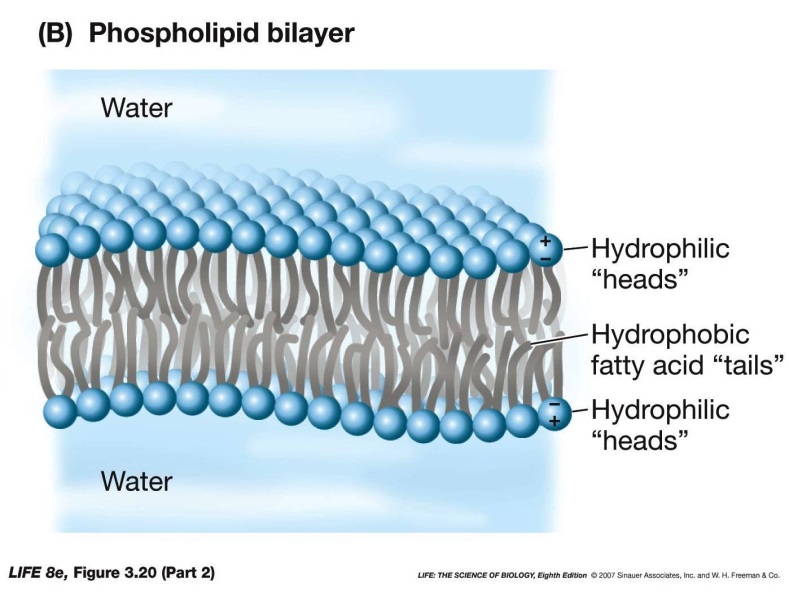 Also called the _________________________________ Separates the cell from its external environmentControls the movement of materials into and out of the cell Makes it possible for the cell to be different from its surrounding environmentKeeps the internal conditions of the cell constantBi-Lipid Layer:A Two-Layered StructureSemi-Permeable Membrane or Selectively Permeable: Some substances can pass through easily, other substances can only pass through to some slight extent or at certain times, and some substances cannot pass through at all 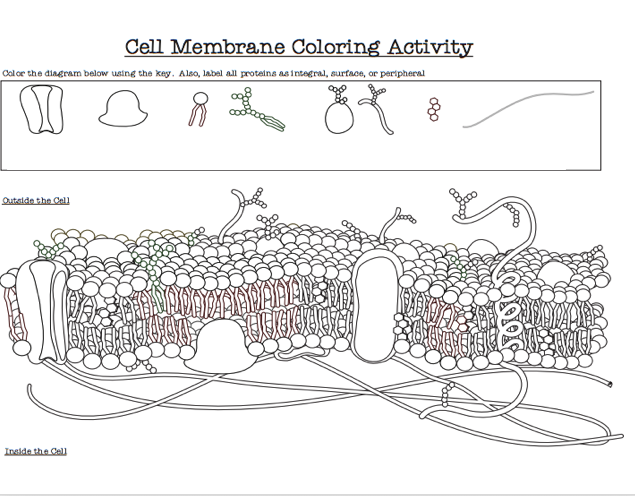 Name___________________________   Period__________           Date___________________LE Daily Quiz Cell MembraneMatch the Cell Membrane Term with FunctionLipidsProteinsReceptorsCell MembraneSemipermeableHydrophobic TailHydrophilic HeadBi-Lipid LayerWater hating (Inside of the Bi-lipid layer)Separates the cell from its surrounding environment. Controls the movement of materials into and out of the cellTwo-layer structure Allowing certain substances to pass through it but not others Make a semi-permeable barrier between the cell and its environment. Involved in cross-membrane transport Hormones may bind to them for a response within the cell. Water loving lipid (outside of the Bi-lipid layer)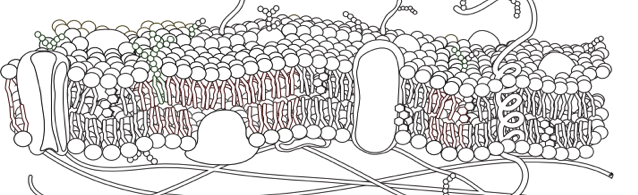 PartFunctionA.LipidB.Involved in cross-membrane transportC.Receptors